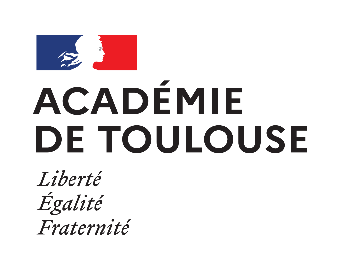 				Direction de région Académique à la formation professionnelle,Initiale, continue et à l’apprentissageA remplirdactylographié et en respectant le cadre donné (Ne pas joindre de pièces complémentaires en dehors du diplôme le plus élevé)I – ETAT CIVILLes candidats originaires d'un Etat extérieur à l'Union Européenne ou à l'Espace Economique Européen devront, s’ils sont retenus, justifier qu’ils sont en règle au regard des lois régissant l'immigration. II – DIPLOMES OU TITRES HOMOLOGUES OBTENUS (par ordre chronologique).Copies des diplômes à joindre obligatoirement.Connaissance d’une langue étrangère (lue, écrite, parlée) :                                                                                                              III – FORMATION CONTINUE INDIVIDUELLE (stages suivis, formation de formateurs, travaux et recherches...) IV – SITUATION  ACTUELLEV – Expérience 1/ Décrivez les grandes étapes de votre parcours professionnel 2/ Décrivez les activités que vous avez pu réaliser en dehors du champ professionnel (monde économique, social, éducatif, culturel, sportif…)3/ Avez-vous eu, au cours de votre carrière ou dans vos activités extra-professionnelles, des responsabilités particulières ?4/ Justifiez, par des exemples concrets d’activités, les principales compétences suivantes que vous avez développées dans les domaines professionnels et extra professionnels :VI – Motivations pour devenir CFC :VII – VŒUX D’AFFECTATIONAu sein de quelle(s) structure(s) accepteriez-vous d’exercer dans l’académie de Toulouse  ?Numérotez les cases par ordre de priorité, le n° 1 correspondant au choix privilégié.(Les lieux non cochés seront considérés comme non acceptés) 	  GRETA Midi-Pyrénées Centre	  GRETA Midi-Pyrénées Ouest	  GRETA Midi-Pyrénées Nord	  GRETA Midi-Pyrénées Sud	  DRAFPICA / GIP FCIPA		, le                                          Signature du candidatAVIS DU SUPERIEUR HIERARCHIQUE DU CANDIDATFiche à remplir par le supérieur hiérarchique direct du candidat, à savoir :Le chef d'Etablissement (pour les personnels du second degré),L'Inspecteur de l'Education Nationale (pour les enseignants du 1er degré),Le président du GRETA (pour les personnels exerçant en GRETA),Le DAFPIC, DAFCO ou directeur du GIP FCIP (pour les personnels exerçant auprès de l’une de ces structures),Le DAFPIC ou DAFCO (pour les CFC de GRETA ou de l’échelon académique),Le Secrétaire Général de l’Académie (pour les personnels rectoraux),Le Directeur du Centre d'Information et d'Orientation (pour les personnels d'orientation),Le responsable de la structure d’exercice pour les candidats hors éducation Nationale en emploi,Le dernier employeur (si possible) pour les candidats hors éducation Nationale sans emploi.A renvoyer à l’attention de : Monsieur le Direction de Région Académique à la Formation Professionnelle Initiale et Continue et à l’Apprentissagede préférence par courriel  à l’adresse : rh.drafpica@ac-montpellier.fr ou, à défaut, par courrier à l’adresse :  DAFPIC 					Site du Millénaire                                                                    465 , rue Alfred Nobel                                                                    BP 83					34935 MONTPELLIER CEDEX 9_____________________________________________________________________________________________________CANDIDATURE A UN POSTE DE CONSEILLER EN FORMATION CONTINUEANNEE SCOLAIRE 2021 - 2022NOM DU CANDIDAT :					Prénom :Fonction(s) actuelle(s) :Etablissement :Observations générales et avis sur l'aptitude du candidat à exercer les fonctions de conseiller en formation continue :AVIS DEFINITIF DU CHEF D’ETABLISSEMENT (pour les personnels du 2d degré) OU DE L’IEN (pour les personnels du 1er degré) :   TRES FAVORABLE 						  FAVORABLE   SANS OPPOSITION						  DEFAVORABLE		A			, le Nom, fonction, tampon et signature de la personne ayant rempli la présente fiche :					___________________________________________________________________________________________POUR LES PERSONNELS DE L’EDUCATION NATIONALEPrévoir également :AVIS DE l’IA IPR / IEN 2d degré de spécialité (personnels enseignants 2ème degré) ou du DASEN (personnels enseignants 1er degré).    TRES FAVORABLE 						  FAVORABLE   SANS OPPOSITION						  DEFAVORABLE		A			, le                                                        Nom, fonction, tampon et signature de l’émetteur de l’avis :Monsieur :                                                              Madame :    NOM :						Prénom :                                                                                  Date de naissance    :				Nationalité (1) :                                            Adresse personnelle :                                                                                                                                                             Téléphone                 :                                                                                                                                                            E.mail 	:                                                                                                                                                            Situation de famille    :				              Nombre d’enfants à charge :                 Etes-vous titulaire du permis de conduire ? 	 	  Oui                  NonPossédez-vous un véhicule personnel ?            	  		  Oui                  NonLibellé complet des diplômes ou titresAnnée d’obtentionOrganisme certificateurIntituléDuréeAnnée Organisme Vous êtes :Personnel de l’Education nationale :	 titulaire 			non titulaire 	Personnel d’une autre administration ou d’une autre fonction publique :	titulaire	 							non titulaire 	Demandeur d’emploi	Salarié d’entreprise	Autre		A préciser :                                                       Fonctions actuelles :1/ Etes-vous actuellement CFC ?             Oui                  NonSI OUI : Depuis combien de temps ?                                                                                                                                                      Auprès de quelle académie ?                                                                                                                                                    Quel est votre lieu d’exercice (nom, adresse, département) ?                                                                                                  Sur quels domaines ?                                                                                                                                                                SI NON : Avez-vous déjà été CFC ?                      Oui                  Non	- Si oui, précisez :                                                                                                                                                         	- Si non :Au cours des années passées, avez-vous déjà déposé un dossier de candidature aux fonctions de conseiller en formation continue ?                                                              	     oui                nonSi oui, dans quelle(s) académie(s) ?                                                                                                                                        Avez-vous été inscrit(e) sur la liste d’aptitude ?                              oui                non2/ Quelle est votre situation actuelle :Profession  [pour les formateurs ou enseignants, préciser la (les) matière(s) enseignée(s)] :Employeur : Lieu d’exercice :Personnels de l’Education nationale :1/ Si vous êtes personnel titulaire de l’Education nationale :Académie :                                                                                          Corps d’appartenance :                                                                       Grade :				Echelon :                              Ancienneté générale de service :                                                        Dernières notes : 	pédagogique : 				administrative :                                   2/ Si vous êtes personnel non titulaire de l’Education nationale :Académie :                                                           Statut :  	 Contractuel CDI	 Contractuel CDD	 M.A.		 Vacataire	 Autre (à préciser) :                                                                                                              Catégorie :	 A	 B	 CAncienneté générale de service :                                          DatesEmploi occupéEmployeurDuréePrincipales activitésDatesFonctionStructureDuréePrincipales activitésDatesDuréeEmployeur/StructureNature des responsabilités confiéesConcevoir et organiser une action ou un dispositif de formation :Elaborer et piloter un plan d’action commerciale et  conduire une négociation commerciale :(objectifs, cibles, offre, moyens de contact, acteurs, votre rôle…)Concevoir et mettre en œuvre des projets innovants :(objectifs, cibles, contenu, acteurs, votre rôle, résultats obtenus…)Animer des équipes :  (contexte, taille d’équipe, type d’animation mis en place, résultats)                                                                                                                                                                                                        Autres pistes sollicitées par le candidat :Etes-vous candidat à un poste de conseiller en formation continue dans une ou plusieurs autre(s) académie(s) ?		     oui                non                      Si oui, lesquelles :                                                                                                                                                        Etes-vous candidat à d'autres fonctions ?              oui                nonSi oui, lesquelles :                                                                                                                                                         Avez-vous fait une demande de mutation ?            oui                nonSi votre candidature était retenue sur un poste de CFC dans l’académie de Toulouse, renonceriez-vous à vos autres autres candidatures ? 				                                oui                nonRenseigner toutes les rubriques(Mettre une croix dans les cases concernées)TRES BIENBIENASSEZ BIENPASSABLEINSUFFISANTSANS OBJETAptitude à la relation dans le milieu professionnelAptitude à l’action et à la négociation commercialesCapacité à animer des équipesCapacité à concevoir et mettre en œuvre des projets innovantsCapacité à concevoir et organiser des actions ou dispositifs de formationDynamisme et disponibilitéAptitude à prendre des initiatives